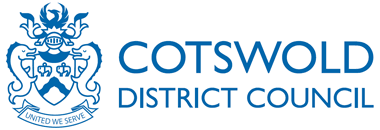 Assets of Community Value – Expression of interest/ intention to bid formSection 1 – About your community organisation – contact detailsSection 2 – Organisation typeSection 3 – Organisation – supporting informationSection 4 – About the asset you wish to bid forSection 5 – DeclarationAbout you – your organisation’s name and addressName of organisation:Address including postcode:Contact details for lead contact personName:Position in organisation:Address including postcode:Daytime telephone number:Email:Organisation type (please tick which applies and include supporting evidence as appropriate)Organisation type (please tick which applies and include supporting evidence as appropriate)Parish/ Town CouncilCharity (include charity registration number). If not a registered charity, please attach evidence of your organisation’s status, such as Articles of AssociationCompany limited by guarantee (which does not distribute any surplus it makes to its members.) Include company registration number.Community Benefit Society (former Industrial and Provident society) (which does not distribute any surplus it makes to its members.)Community interest companyPlease provide a copy of the following as relevant to your organisation type(please tick as appropriate and return with this form)Please provide a copy of the following as relevant to your organisation type(please tick as appropriate and return with this form)Memorandum of AssociationArticles of AssociationCompanies House ReturnConstitution/ Terms of Reference/ Standing OrdersRegistration Form and Interest Statement for Community Interest CompanyLocal connection – For organisations other than Town and Parish Councils, please confirm and provide evidence that the organisation is wholly or partly concerned with Cotswold District or a neighbouring local authority area sharing a border.Distribution of surplus funds – For organisations other than Town and Parish Councils, please confirm and provide evidence that any surplus made by the organisation is wholly or partly applied for the benefit of Cotswold District or a neighbouring local authority area sharing a border.Name of asset(building or land)Address and postcode or location of landBy submitting this form we understand that we are requesting that our organisation be treated as a potential bidder in relation to this asset and this may trigger the full moratorium period under Section 95 of the Localism Act 2011. In tendering this expression of interest our organisation is aware that the owner of the asset is not obliged to accept any bid that we submit. Any contact details provided on this form will be passed to the owner in order that they may contact you directly to discuss your expression of interest.By submitting this form we understand that we are requesting that our organisation be treated as a potential bidder in relation to this asset and this may trigger the full moratorium period under Section 95 of the Localism Act 2011. In tendering this expression of interest our organisation is aware that the owner of the asset is not obliged to accept any bid that we submit. Any contact details provided on this form will be passed to the owner in order that they may contact you directly to discuss your expression of interest.Signature:Name of person authorised to sign:Position in organisation:Date:Please send the completed form to:Please send the completed form to:Community Development, Leisure and Communities, Cotswold District Council, Trinity Road, Cirencester, Gloucestershire GL7 1PX Email:  leisureandcommunities@cotswold.gov.uk Community Development, Leisure and Communities, Cotswold District Council, Trinity Road, Cirencester, Gloucestershire GL7 1PX Email:  leisureandcommunities@cotswold.gov.uk Fair Processing StatementWe will process the information provided in accordance with the Data Protection Act for the purposes of administering the Community Right to Bid procedure established under the Localism Act 2011. Personal contact details you have provided in this form will be made available to the owner of the asset to which this intention to bid relates in order that they may contact you directly to discuss your expression of interest.Any information provided to the Council may be subject to disclosure under the Freedom of Information Act 2000 and/or The Environmental Information Regulations 2004 unless an exemption applies as provided for in the legislation.